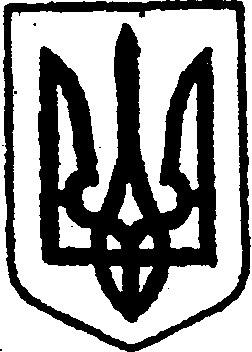 КИЇВСЬКА ОБЛАСТЬТЕТІЇВСЬКА МІСЬКА РАДАVІІІ СКЛИКАННЯВОСЬМА  СЕСІЯПРОЄКТ  Р І Ш Е Н Н Я20.07.2021 р.                                                                             №      - 08 - VІІІПро стан медичного обслуговування населення на території Тетіївськоїміської громади та перспективи розвитку медичної галузіу 2021 році, звіт керівника КНП «Тетіївська центральна лікарня»        Заслухавши звіт  виконуючої обов’язки головного лікаря КНП «Тетіївська центральна лікарня» «Про стан медичного обслуговування населення на території Тетіївської громади та перспективи  розвитку медичної галузі у 2021 році» відповідно до статті 43 Закону України «Про місцеве самоврядування в Україні», враховуючи висновки та рекомендації постійної комісії Тетіївської міської ради з питань соціального захисту, охорони здоров’я, освіти, культури, молоді і спорту, Тетіївська міська радаВИРІШИЛАІнформацію виконуючої обов’язки головного лікаря КНП «Тетіївська центральна лікарня» Поляруш Л.О.  щодо стану медичного обслуговування населення на території Тетіївської громади та перспективи розвитку  медичної галузі у 2021 році взяти до відома.Керівнику КНП «Тетіївська центральна лікарня» Крохмальному А.С.: Продовжити роботу по виконанню галузевих програм, оптимізації галузі охорони здоров’я, подальшим удосконаленням медичної допомоги жителям громади, впровадження нових підходів щодо організації роботи закладу.Вживати заходи щодо кадрового забезпечення лікарні. Покращити взаємодію з КП «КНП «Тетіївський ЦПМСД». Збільшити залучення позабюджетних коштів для покращення матеріально-технічної бази підприємства  та придбання медичного обладнання.Контроль за виконанням цього рішення покласти на  постійну  комісію з питань соціального захисту, охорони здоров’я, освіти, культури, молоді  і спорту (голова комісії Лях О.М.).      Міський голова                                                   Богдан БАЛАГУРА